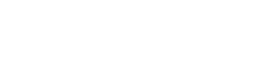 CADRE DES SEMINAIRES Le Centre d’Art met en place un projet de synergie pour la création artistique et l’analyse artistique dans la Caraïbe, grâce notamment au Fonds International pour la Diversité Culturelles de l’UNESCO. Intitulé Mise en œuvre d'un réseau pour la création et la diffusion de l'art caribéen, le projet vise à créer des liens entre Haïti et des lieux de création caribéens, à promouvoir la création des artistes de la Caraïbe, notamment les femmes, et à renforcer le secteur culturel haïtien. Des résidences artistiques sont mises en place avec des artistes telles que Mafalda Mondestin (Haïti), Pascale Monnin (Haïti), Nadia Huggins (Trinidad and Tobago), Kia Redman (Barbade), Pascale Faublas (Haïti), Phaidra Mc Queen (Haïti), Miriam Hinds Smith (Jamaïque), Pascale Bichot (Haïti) et Michelle Ricardo (République Dominicaine). Les résidences s’achèveront par une exposition en ligne et d'un catalogue d'exposition à diffusion élargie. DEROULEMENT DES SEMINAIRES Les séminaires en critique d’Art seront organisés suite aux résidences artistiques croisées réalisées dans 6 pays de la Caraïbe. Les œuvres d'art, réalisées par les 10 artistes, seront intégrées aux séminaires. Chaque séminaire est formé d'une question directrice visant à soutenir la capacité des participant.e.s à répondre de manière significative et générative aux œuvres d'art. Ces questions seront tenues et approfondies par le biais de discussions orales, d'exercices écrits et pratiques ainsi que d'exercices intégrés. Les séminaires seront donnés par le critique d’art Ada Patterson à travers zoom. Les séminaires (5) seront donnés en anglais et auront lieu une fois par semaine les vendredis de 10 à 12 heures (Haïti) à partir du 4 mars jusqu'au 1 avril 2022. Les participant.e.s contribueront activement à l’écriture des critiques d’art qui apparaîtront dans le catalogue d’exposition avec les œuvres d'art réalisées par des femmes artistes contemporaines d'Haïti, de la Barbade, de la Jamaïque, de la République Dominicaine et de Trinidad et Tobago, dans le cadre d'un programme de résidences croisées organisé par Le Centre d'Art. Les résidences d'artistes, font partie intégrante du programme financé par le Fonds international pour la diversité culturelle de l'UNESCO. MODALITÉS DE CANDIDATURE Candidat.e.s ciblé.e.s Licence/Master Art/ Critique d’art/Histoire de l'Art/Management culturel/Journalisme ; 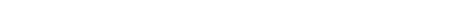 Maîtrise des langues française et anglaise (!);Maîtrise des outils informatiques ;  Une lettre de motivation ;  Le Curriculum Vitae, comportant les éléments retraçant les formations, le parcours professionnel et les expériences ;  Les dossiers électroniques et toute autre demande sont à adresser par mail à contact@lecentredart.org,
Cc: fannyvg@outlook.com avant le 10 février 2022 minuit (GMT) COMITÉ DE SÉLÉCTION La sélection se fera à l’issu d’un comité de sélection composé notamment des membres du Conseil d’administration du Centre d’Art, de son équipe exécutive et du critique d’art. Ada M. Patterson Ada M. Patterson (Bridgetown, 1994) est un écrivain et un artiste visuel travaillant les masques, le textile, les performances, la vidéo et la poésie. L’artiste aussi des histoires et imagine des alter-ego pour les corps et évènements mémorables. Ada Patterson est le lauréat 2020 pour la bourse “Critique et écriture artistique » de NLS Kingston. Ces expositions incluent « La vie entre les iles : Art Caribéen et Britannique des années 50 à nos jours » au Tate Britain à Londres. LE CENTRE D’ART Le Centre d’Art de Port-au-Prince est un établissement de référence qui œuvre à la promotion de la création artistique d’Haïti à partir de valeurs patrimoniales conservées. Depuis sa création en 1944, cet espace atypique aux multiples missions est au cœur des mutations sociétales et artistiques. Il est reconnu comme le protagoniste majeur de la reconfiguration de l'univers de la création plastique en Haïti1 et a ouvert la voie à plusieurs écoles et mouvements artistiques. Au cours des années, des artistes haïtiens notoires ont été révélés sur la scène internationale dont Philomé Obin, Hector Hyppolite, Georges Liautaud, Antonio Joseph, Rigaud Benoit, Robert St Brice, Jasmin Joseph, Préfète Duffaut. Il est enfin à l’origine d’un fonds de création visuelle, patrimoine considérable, aujourd’hui conservé dans les collections privées et publiques, en Haïti et à l’étranger. L’établissement est apolitique, à but non lucratif, et a obtenu la reconnaissance d’utilité publique depuis 1947. Sa gouvernance est composée d’un conseil d’administration, d’un conseil scientifique international et d’une équipe exécutive (www.lecentredart.org) Malgré la destruction de ses infrastructures lors du tremblement de terre de 2010, le Centre d’Art est parvenu à sauvegarder plus de 5000 œuvres et 3000 dossiers d’archives aujourd’hui conservés et valorisés. Depuis sa réouverture en 2014, le Centre d’Art est redevenu un lieu incontournable de la culture haïtienne. Ses missions sont le soutien à la création et aux artistes, la conservation et la diffusion des arts visuels haïtiens. Il est un espace ressource, tant pour les artistes, et étudiants en art que pour les amateurs d’art, collectionneurs et chercheurs. 1 Carlo Avierl Célius 2007 Langage plastique et énonciation identitaire. L’invention de l’art haïtien. Québec, Presses de l’université Laval. 